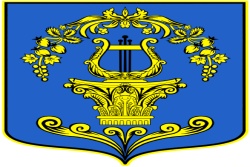 СОВЕТ ДЕПУТАТОВ МУНИЦИПАЛЬНОГО ОБРАЗОВАНИЯТАИЦКОЕ ГОРОДСКОЕ ПОСЕЛЕНИЕГАТЧИНСКОГО МУНИЦИПАЛЬНОГО РАЙОНА ЛЕНИНГРАДСКОЙ ОБЛАСТИРЕШЕНИЕОт  06 сентября  2019 года               	                                                          №  37О внесении изменений и дополнений в решение Совета депутатов муниципального образования Таицкое городское поселение от 28.11.2018 № 39 «О бюджете Таицкого городского поселения на 2019 год и на плановый период 2020-2021 годов»  Руководствуясь ст. 153 Бюджетного Кодекса Российской  Федерации, ст. 44 Устава муниципального образования Таицкого городского поселения Гатчинского муниципального района, Положением о бюджетном процессе в муниципального образования Таицком городском поселении, руководствуясь уставом МО,совет депутатов МО Таицкое городское поселениеР Е Ш И Л:    Внести изменения и дополнения в решения Совета депутатов муниципального образования Таицкое городское поселение от 28.11.2018 № 39 «О бюджете Таицкого городского поселения на 2019 год и на плановый период 2020-2021 годов», от 29.03.2019 № 14  «О внесении изменений и дополнений в решение Совета депутатов муниципального образования Таицкое городское поселение от 28.11.2018 № 39 «О бюджете Таицкого городского поселения на 2019 год и на плановый период 2020-2021 годов», от 01.07.2019 № 34 «О внесении изменений и дополнений в решение Совета депутатов муниципального образования Таицкое городское поселение от 28.11.2018 № 39 «О бюджете Таицкого городского поселения на 2019 год и на плановый период 2020-2021 годов».       1. Изложить пункт 1 статьи 1 в следующей редакции:      1.Утвердить основные характеристики бюджета муниципального образования Таицкое городское поселение на 2019 год:- прогнозируемый общий объем доходов бюджета в сумме  92891,20 тысяч рублей;- прогнозируемый общий объем расходов бюджета в сумме 95979,23 тысяч рублей;- прогнозируемый дефицит бюджета  в сумме 3 088,03 тысяч рублей.         2. Утвердить источники   финансирования дефицита бюджета муниципального образования Таицкое городское поселение на  2019 год согласно приложению № 1.          3. В статье 2 Приложение № 3 «Прогнозируемые поступления доходов в бюджет муниципального образования Таицкое городское поселение на 2019 год» изложить в новой редакции (прилагается).         4. В статье  5 Приложение № 8 «Распределение бюджетных ассигнований по разделам и подразделам, классификации расходов бюджета муниципального образования Таицкое городское поселение на 2019 год», Приложение № 8.1 «Распределение бюджетных ассигнований по разделам и подразделам, целевым статьям (муниципальным программам и не программным направлениям деятельности) видам расходов классификации расходов бюджета муниципального образования Таицкое городское поселение на 2019 год» и Приложение № 10 «Ведомственная  структура расходов бюджета муниципального образования Таицкое городское поселение по разделам, подразделам, целевым статьям и видам расходов классификации расходов на 2019 год» изложить в новой редакции (прилагается).        5. В статье 5 Приложение № 12 «Распределение бюджетных ассигнований на реализацию муниципальных программ бюджета муниципального образования Таицкое городское поселение на 2019 год» изложить в новой редакции.        6. Настоящее решение подлежит опубликованию в официальном периодическом печатном издании поселения - газете «ТАИЦКИЙ ВЕСТНИК», размещению на официальном сайте администрации муниципального образования Таицкое городское поселение в информационно-телекоммуникационной сети «Интернет» и вступает в силу после его официального опубликования.Глава муниципального образования			   В.А. Иванов